May 23, 2023Hello vendors!I can’t believe the TRUST Inc Spring Market and Craft Fair was two months ago.  It seems like we have been through summer, back to winter and now finally spring, again!  Good News – As promised, TRUST Inc will be back in October 2023 with a bigger Fall Festival, Market & Craft Fair and we are hoping you will be a part of that day.  There will also be community health vendors and a flu shot clinic during the day.  We hope to add a bounce house and maybe a petting zoo if we can get city licensing permission.Save the Date:  OCT 21, 2023 Fall Vendor, Crafter and Maker Market10:00 a.m. – 3:00 p.m.Diamond Lake Lutheran Church 5760 Portland Avenue South  Minneapolis MN  55417COST $60.00/vendor per space - 8’ Rounds and rectangle tables available – some electrical - your choice first come first request with payment. You may bring your own tables to this market provided they fit in the designated # of spaces. Single table space size approximately 10’w x 6’ deep.  We have room for about 40 vendors.  Some electrical spaces available.***THERE IS A $10/person discount for early registration payment by JULY 15, 2023***Our community impact and response continue to grow – and we should have better weather in October with autumn, holiday and seasonal gift buying options.  Imagine how pretty the view will be with the turning leaves and sparkling Diamond Lake as our background!  This event is a fundraiser for our non-profit agency supporting programs that help aging adults live independently while building stronger communities through initiatives -  like this event!At TRUST Inc – we know that you have options in your craft fair choices – and we hope you will join us, October 21, 2023!Mb WeibelExecutive DirectorTrust Incexecutivedirector@trustinc.orgTRUST INC 2023 FALL MARKET &CRAFT FAIR REGISTRATIONDATE:  October 21, 2023   TIME: Sales floor 10:00 a.m. – 3:00 p.m.   (Set up starts at 8:30 a.m.)   PLACE:  Diamond Lake Lutheran Church   5760 Portland Avenue South   Minneapolis MN  55417 (easy off street parking)  VENUE:  Crafters, Vendors, Makers or Collectable Sales   COST :  $60.00/8’ table-------------------------------------------------------------------------------------------------------------------TRUST Inc   Fall 2023 Market & Craft Fair Registration Form   NAME______________________________________ADDRESS__________________________________________________________________________________________________________________________________						____   PHONE #________					____   E-MAILADDRESS___________________________ DESCRIPTION OF PRODUCT________________________                        Number of tables __________   (Just $60.00 ea.)   Electrical outlet requested_____YES   _____NO   What item will you be donating to the TRUST Raffle?   Please include description of item and estimated value________________________________________Would you like a confirmation e-mail upon receipt of payment?   _____YES   _____NO   Return this form, By October 07, 2023 along with a check payable to:  TRUST Inc   Attn:  Mb Weibel   9 West Rustic Lodge  Minneapolis MN  55419 Questions: executivedirector@trustinc.orgPayments can also be made via paypal:  https://www.paypal.com/paypalme/TRUSTINCMN***VENDOR LOCATIONS AVAILABLE THROUGHOUT THE LARGE COMMUNITY HALL ON A FIRST COME BASIS**   Additional vendor space in the high traffic hallway once Community Hall space is filled.  Please register BY OCTOBER 07, 2023.  Limited space venue.   Additional questions can be directed to:    Mb Weibel at executivedirector@trustinc.org    or by calling TRUST Inc at 612-827-6159   Event Requirements:   1.              Vendor fee is $60.00 per one (1) 8-foot table   Checks should be payable to TRUST, Inc and payment must be received by October 07, 2023 to ensure space.  All space must be paid for prior to event on date noted or space will be released to another applicant.   2.              At this time, there will be a full concession stand during event hours. Vendors may give samples in individual servings.   3.              TRUST Inc reserves the right to refuse vendors who we feel would be inappropriate or would be considered a conflict of interest.   4.              Diamond Lake Lutheran Church is a smoke-free facility.   5.              There are some limited electrical outlets options please request on registration.   6.              Table assignments will be made on a first come, first serve basis after payment received.   7.              Articles may not be hung directly on walls.   8.              We ask that vendors donate one or more items of choice for the TRUST Inc Raffle to be held the same day.   Please include a business card or information so winners know who the vendor gift came from.9.              Sales Floor Hours will be from 10:00 AM – 3:00 PM.  Participants will be allowed inside the church for set up at 8:30 a.m. on October 21.    10.          Crafter displays need to remain in place through 3:00 PM.  All vendors must exit the building by 4:00 PM as there are evening activities in the venue.11.          Vendors/Crafters must be able to load in and out by themselves.  Some large carts may be available to assist with merchandise transportation from entrances.   12.          Please complete attached registration form and return with check made payable TRUST Inc13.          ***PLEASE NOTE***  TRUST Inc welcomes all vendors to this market – but will limit multiple vendors selling the same brand product to one.  TRUST Inc wishes you great sales but cannot guarantee vendor sales or weather conditions the day of the event   complete the registration form and return to:  executivedirector@trustinc.orgMAIL PAYMENT TO:Trust Inc     c/o Mb Weibel9 West Rustic Lodge     Minneapolis MN  55419CLICK HERE: Payments may be made thru PaypalOr in your browser at:  https://www.paypal.com/paypalme/TRUSTINCMNPLEASE SHARE WITH OTHERS IN YOUR COMMUNITY!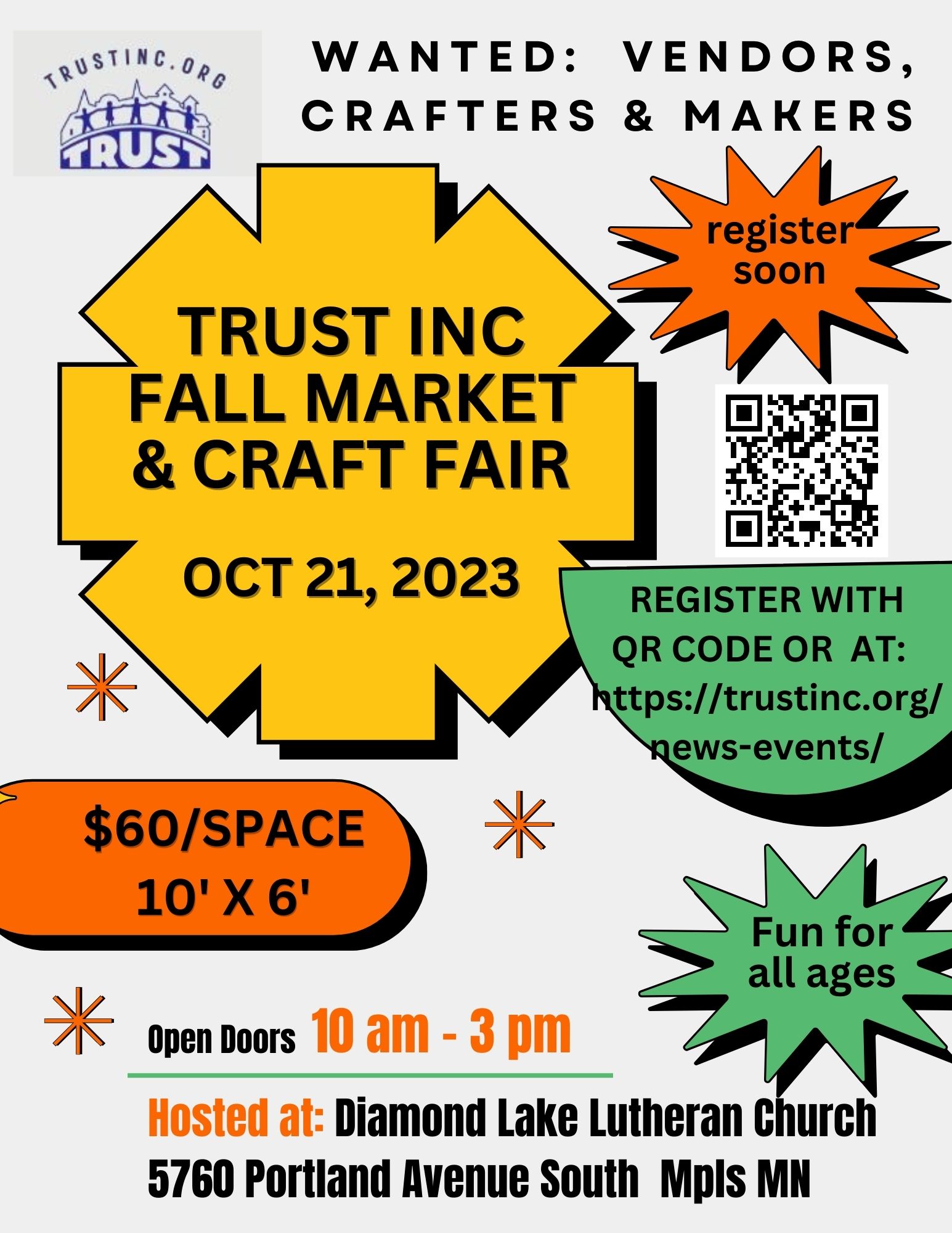 